  Fort Worth / Tarrant County Aggie Moms’ Clubfwtcaggiemoms.aggienetwork.comStudy Kit OrderParent Name:  ____________________________________________   Cell Phone Number _________________________ Can Accept Text MSGS?   Y    NE-Mail Address:  __________________________________________    (Essential for delivery of Kit)   FALL ONLY - $20 _____	SPRING ONLY - $20_____		FALL & SPRING - $40 _____Deadline October Meeting 		Deadline March meetingPick up at November Meeting		Delivered to MSC in April Prices are per StudentSTUDY KIT TOTAL COST $ ________Aggie #1 Name:  __________________________________________________ TAMU Class of:   ____________  Cell Phone Number _________________________ Can Accept Text MSGS?   Y    NE-Mail Address:  __________________________________________    (Essential for delivery of Kit)      Aggie #2 Name:  __________________________________________________ TAMU Class of:   ____________  Cell Phone Number _________________________ Can Accept Text MSGS?   Y    NE-Mail Address:  __________________________________________     (Essential for delivery of Kit)       Aggie #3 Name:  __________________________________________________ TAMU Class of:   ____________  Cell Phone Number _________________________ Can Accept Text MSGS?   Y    NE-Mail Address:  __________________________________________     (Essential for delivery of Kit)         If Study Kits are not picked up at Fall /November meeting or in Spring when we deliver to Students at A&M in April, they will be donated. We can not hold study kits after giving them out.  Any questions please contact Denise Robertson at drobertson71@yahoo.com. 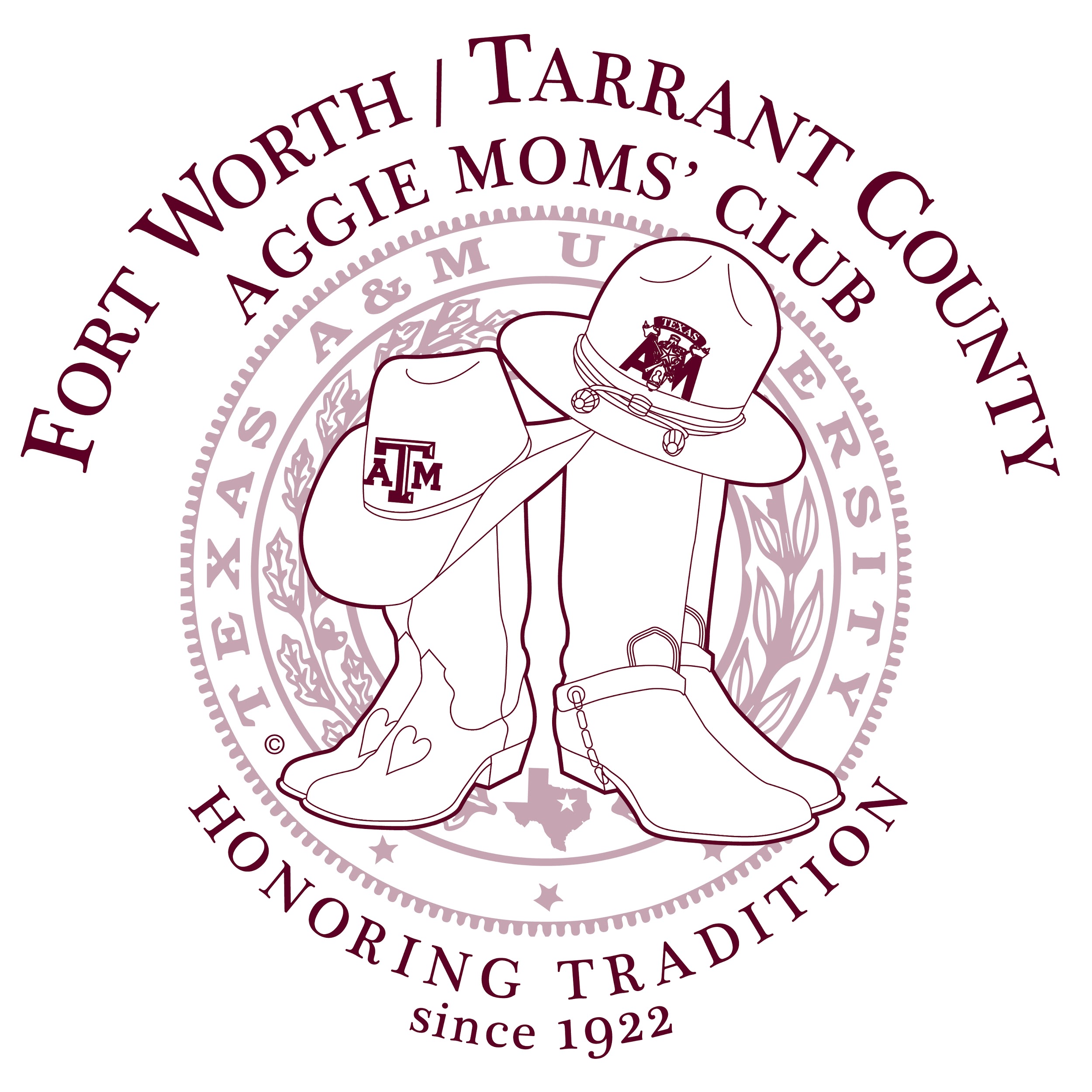 Total Amt Due	$_______			club use only:  cash	cc	check # _____If you would like to mail in your Form with payment Mail check made out to FWFC Aggie Moms Club to:                               Diana Poulson                    4702 Belle Pointe Ct.                    Arlington, TX 76017